Министерство физической культуры и спорта Рязанской областиОО "Рязанская областная федерация лыжных гонок"Управление физической культуры и массового спорта администрации города Рязани Календарь соревнований по лыжным гонкам в зимнем сезоне 2022-2023Контактная информация: 8 (4912) 32-35-03                                             8 903 640 09 698 (4912) 25-66-258 (4912) 25-36-25e-mail: moydoddyshl@yandex.rusamar-ski@mail.ru
minsport@ryazangov.rusport196@yandex.rualmaz_rzn@mail.ru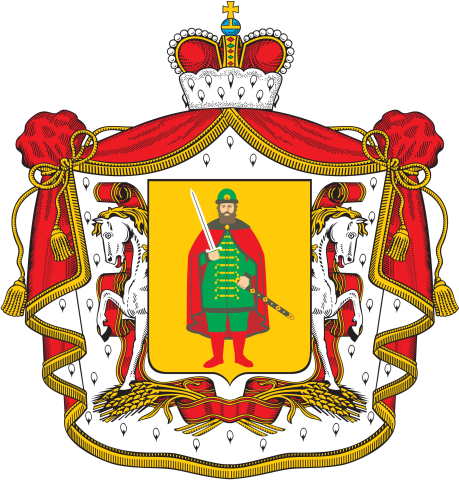 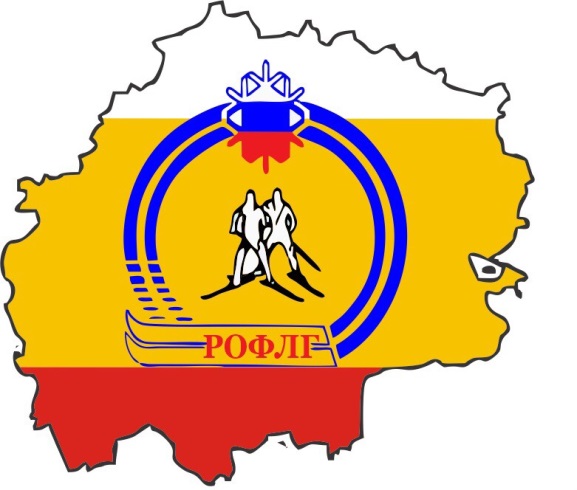 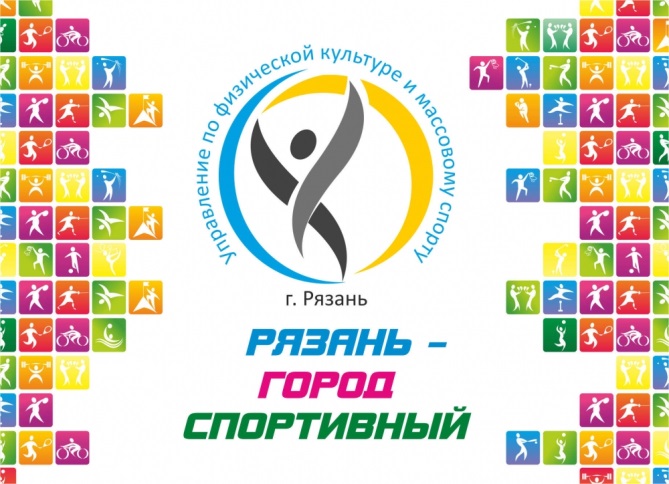 Министр физической культуры и спорта Рязанской области__________________  В.В. ФроловПрезидент ОО «РОФЛГ»__________________  Д.В. СамарскийНачальник управления по физической культуре и массового спорта г. Рязани____________________  К.О. Сосунов№ п/пНаименование спортивного мероприятияМесто проведения (спортивное сооружение, населенный пункт)Сроки проведенияПрограмма мероприятияПроводящая организация1Открытый чемпионат и первенство г. Рязани по лыжным гонкам «Открытие зимнего спортивного сезона 2022-2023 г.г.»БК «Алмаз»17.12.2022Эстафета, стиль классическийМБУ  «СШ «Вымпел»ОО "РОФЛГ"2Открытый областной турнир по лыжным гонкам памяти В.Е. Куликовар.п. Тума,Клепиковский район18.12.20222/3/5/10/15 свободный стильОО "РОФЛГ"МБУ «Тумская СШ»3Чемпионат и первенство Рязанской области "Гонка сильнейших", отборочные соревнования в сборную команду для мужчин/женщин, юниоров/юниорок,   юношей/девушек (2005-2006 г.р.), (2007-2008 г.р.)по назначению23-25.12.20225/10/15 - стиль свободный3/5/10 - стиль классическийОО "РОФЛГ"СК «АЗЪ»4Вечерняя новогодняя гонкаБК «Алмаз»29.12.20223,5,10 свободный стильМБУ  «СШ «Вымпел»ОО «РОФЛГ»5Новогодняя гонка на призы АО «Русская Кожа»д. Медведево Рыбновский район30.12.202210/15 классический стильОО "РОФЛГ"СК «АЗЪ»6Рязанский спринт турРязанский район д. Секиотово ATRON INTERNATIONAL CIRCUIT04-05.01.2023спринт, командный спринт, супер спринтОО «РОФЛГ»7Открытый чемпионат и первенство г. РязаниРождественская гонка памяти С.В. Степанова и В.Н. Юловаг. Рязань пос.Соколовка07.01.20233,5,10 стиль свободныйМБУ  «СШ «Вымпел»ОО «РОФЛГ»85-й Тум-ski классический марафон памяти МС СССР, судьи международной категории  В.В. Селивановар.п. Тума14.01.202315/30/50 масстарт классический стильОО "РОФЛГ"МБУ «Тумская СШ»9Открытый чемпионат и первенство г. Рязани по лыжным гонкам БК «Алмаз»21-22.01.20233,5,10 стиль классический3,5,10,15 стиль свободныйМБУ  «СШ «Вымпел»ОО «РОФЛГ»104-й Экопарк - ski марафонБК «Алмаз»28.01.202330/50 масстарт свободный стильГАУ РО "СШ Алмаз"ОО «РОФЛГ»11Региональный этап «Лыжне все возрасты покорны»по назначению28-29.01.20235,10 стиль классический10,15 стиль свободныйОО "РОФЛГ"12Спартакиада учащихся Рязанской областиОткрытое первенство Ермишинского района на призы почётного МС СССР В.М. Кузовенковасреди юношей и девушек 2005-2006 г.р. 2007 г.р.г. Ермишь28-29.01.20233/5 классический стиль; 5/10 свободный стильГАУ РО "СШ Факел"13Областные соревнования по лыжным гонкам памяти МС СССР В. Дрожжиноваг. Ряжск29.01.20235/10 масстарт стиль классическийГАУ РО СШ «Флагман»14Первенство Рязанской области среди ветеранов памяти основателя гонки П.Р. Воробьёвар.п. Тума29.01.202315/20 возрастной гандикап классический стильМБУ «Тумская СШ»Администрация Тумского городского поселения15«Лыжня Бирюкова»г. Рязань Мемориальный парк4-5.02.20233/5/10 масстарт классический стиль3/5/10 гонка преследования свободный стильМБУ «СШ «Вымпел»ОО «РОФЛГ»16Гонка на призы семьи Раменскихг.Скопин04.02.20233/5/10 масстарт стиль свободныйОтдел отдел физической культуры и спорта г. Скопин17Всероссийские массовые соревнования "Лыжня России 2022" БК "Алмаз"11.02.202310/10 масстарт свободный стильГАУ РО "СШ Алмаз"18Открытое первенство г. Скопина памяти тренера-преподавателя А.Беспаловаг.Скопин11.02.202310/15 масстарт свободный стильОтдел отдел физической культуры и спорта г. Скопин19Открытые областные соревнования «Гонка памяти тренеров и спортсменов Рязанской области»БК Алмаз12.02.20233/5/10 масстартстиль свободныйГАУ РО "СШ Алмаз"20Финал персвенства России среди медицинских ВУЗовБК Алмаз14-17.02.2023гонкаспринтОО «РОФЛГ»21Областные соревнования по лыжным гонкам памяти майора милиции П.М. Пименовар.п. Ермишь18.02.202310/15 масстарт свободный стильГАУ РО "СШ Факел"22Чемпионат Рязанской области по лыжным гонкам (спринт) приуроченный к 100 летию общества Динамоп. Сынтул19.02.2023спринт стиль свободныйОО «РОФЛГ»23Открытый чемпионат и первенство г. Рязани XXV традиционная  лыжная гонкаМБУ «СШ «Вымпел» посвященная«ДНЮ  ЗАЩИТНИКА  ОТЕЧЕСТВА»г. Рязань пос. Соколовка23.02.20233/5/10/15 стиль классическийМБУ «СШ «Вымпел»ОО «РОФЛГ»24Кубок Академии ФСИН по лыжным гонкамБК Алмаз25.02.202320 км - даблполлинг ОО «РОФЛГ»АПУ ФСИН25Первенство Рязанской области среди СШОР, СШ, ДЮСШ и отделений(2005-2006 г.р., 2007-2008 г.р., 2009-2010 г.р.)г. Кадом27.02-01.03.2022Спринт – стиль классический; 3/5/10 стиль свободныйГАУ РО "СШ Виктория"26Чемпионат Рязанской области в зачёт спартакиады городов и районов Рязанской областиг. Кадом25-26.02.20235/10 км, свободный стильЭстафета 3х3х5х5ГАУ РО "СШ Виктория"27Открытое первенство Рязанской области памяти А.Н. Солнцевой(2009, 2010, 2011, 2012, 2013 г.р.)г.Рязань, БК Алмаз03.03.2023классический стильГАУ РО "СШ Алмаз"28Всероссийский лыжным марафон, посвященный памяти С.А. Есенинаг.Спас-Клепики04.03.202320/50 масстарт, свободный стильСектор ФКиСг.Спас-КлепикиГАУ РО «СШ Триумф»29Областные соревнования по лыжным гонкам длинных дистанциях памяти первого директора Тумской ДЮСШ С.А. Егоровар.п. ТумаКлепиковского района11.03.202315/20/30 масстарт свободный стильГАУ РО СШ «Триумф»ОО РОФЛГ30Чемпионат и первенство Рязанской области на длинных дистанциях. «Андреевская гонка»(мужчины/женщины, юниоры/юниорки, юноши/девушки)г. Кадом12.03.202315/30/50 масстарт, свободный стильГАУ РО "СШ Виктория"31Открытый чемпионат и первенство г. Рязани по лыжным гонкам«Закрытие зимнего спортивного сезона 2022-2023 г.г.»БК Алмаз18.03.2023Эстафета, стиль свободныйМБУ «СШ «Вымпел»ОО «РОФЛГ»32Открытый чемпионат и первенство Рыбновского районад.Медведево Рыбновского района19.03.20233/5/10 классический стильОО «РОФЛГ»СК «АЗЪ»33Областные соревнования по лыжным гонкам "Медведевская лыжня"д.Медведево Рыбновского района25.03.202310/20/30 свободный стильОО «РОФЛГ»СК «АЗЪ»34Первенство Рязанской области в гонках на лыжероллерах - спринтБК «Алмаз»Май-июньспринт, стиль классическийГАУ РО "СШ Алмаз"35Лесной беговой полумарафон «Беличья Роща»г.Спас-Клепики05.08.2023КроссСектор ФКиСг.Спас-КлепикиТумская СШ363-й лыжероллерный марафон «Тум- skiвызов»р.п. Тума12.08.202315/25/50 стиль свободныйОО РОФЛГ37Летний чемпионат и первенство Рязанской области по лыжероллерам и кроссу памяти главы администрации Шиловского района В.М. Фоминаг. Шилово - пос. Лесной26-27.08.2023Кросс, лыжероллерыГАУ РО СШ «Арена»ОО РОФЛГ38Открытый чемпионат и первенство г. Рязани  - спринт, посвящённый памяти С.В. СтепановаБК Алмаз16.09.2023спринт, стиль свободныйМБУ «СШ «Вымпел»ОО «РОФЛГ»39Открытый чемпионат и первенство г. Рязани по  лыжероллерамБК Алмаз23.10.2023Роллеры, стиль классическийМБУ «СШ «Вымпел»ОО «РОФЛГ»40Открытый чемпионат и первенство г. Рязани по кроссу и лыжероллерампо назначению24.10.2023КроссМБУ «СШ «Вымпел»ОО «РОФЛГ»41Открытый чемпионат и первенство Рязанской области по кроссу и лыжероллерамр.п. Тумаг. Клепики07-08.10.2023Кросс, роллеры стиль свободныйГАУ РО СШ «Триумф»ОО РОФЛГ42Открытые областные соревнования по лыжероллерам на длинных дистанцияхБК  Алмаз15.10.202340/20 стиль свободныйГАУ РО СШ «Алмаз»ОО РОФЛГ43Открытый чемпионат и первенство г. Рязани по лыжным гонкам «Открытие зимнего спортивного сезона 2023-2024 г.г.»г. Рязань Мемориальный парк16.12.2023Эстафета, стиль классическийМБУ «СШ «Вымпел»ОО РОФЛГ44Открытый областной турнир по лыжным гонкам памяти В.Е. Куликовар.п. Тума,Клепиковский район17.12.20232/3/5/10/15 свободный стильОО "РОФЛГ"МБУ «Тумская СШ»ГАУ РО СШ «Триумф»45Чемпионат и первенство Рязанской области "Гонка сильнейших"По назначению22-24.12.20235/10/15 - стиль классический3/5/10 - стиль свободныйОО "РОФЛГ"СК «АЗЪ»46Вечерняя новогодняя гонкаБК Алмаз29.12.20233,5,10 свободный стильМБУ  «СШ «Вымпел»47Новогодняя гонка на призы АО «Русская Кожа»д. Медведево Рыбновский район30.12.202310/15 классический стильОО "РОФЛГ"СК «АЗЪ»